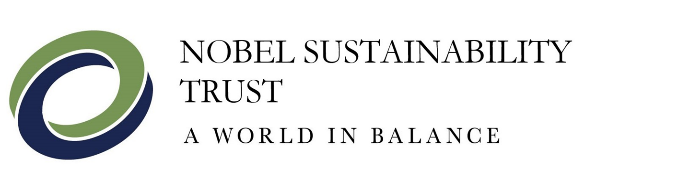 Before submitting your nomination, make sure that you have read the “Guidelines on the selection process of awardees for nominators and reviewers” and considered the following instructions:Nominations for The Sustainability Award 2024 must be submitted to the indicated email address using the provided template.The proposal should not be longer than 8 pages (without the front page).Handwritten nominations will not be accepted.Nominations must be signed by the nominators. Digital signatures are accepted.Nominees are encouraged to assist nominators in completing the proposal.If needed, the Technical University of Munich or the Nobel Sustainability Trust Foundation can contact the nominators at the beginning of the selection process.Submission deadline: Saturday, April 20th, 2024 (12 p.m./noon CET).Your proposal must address the main characteristics and merits of the sustainability work of the nominee, the list of publications and/or patents, the description of transfer into praxis, and parameters of success as mentioned in “Addendum 1 – Selection criteria and quality parameters” in the above-mentioned Guidelines.Relation of the nomination to the Sustainability Development Goals (SDGs) of the United Nations. Contribution of the nominee to research activities, technology development, and implementation. Originality and creativity of the concept compared to international competitors.If applicable: the three most important prizes of the nominee.Merits of the nominee in terms of achievements and commitments, leadership personality, and readiness to take risks.With respect to the category Outstanding Research & Development:Novelty of the method and the concept in the defined topics with the perspective of business opportunities.Quality of the nominee’s best publications.With respect to the category Leadership in Implementation: Transfer into praxis and parameters of success indicating the technological innovation power and significant potential of marketability, such as patents, raised venture capital, start or ongoing entrepreneurship, etc.Impact/influence on economic, political stakeholders and/or decision-makers. Approach to change, move forward, and implement ideas.Proposal structure:Front page Proposal overview (max. 1 page, not more than 500 words)Achievements of the nominee in detail (max. 3 pages)References (max. 2 pages)CV of the nominee (max. 1 page)CV of the nominator (max. 1 page)Category of the Nomination (Select one category only)Leadership in Implementation Outstanding Research & Development in the field of AgricultureOutstanding Research & Development in the field of WaterNomineeTitle:	     			Mr/ Mrs.:      Name (First name/ Last name):      Date of birth:        Institution/ Organisation/ Company:      Position:       Email:       Telephone number:                                                        Post address:                                                                City:      			Zip code:      			Country:      NominatorTitle:	     			Mr/ Mrs.:      Name (First name/ Last name):      Date of birth:        Institution/ Organisation/ Company:      Position:       Email:       Telephone number:                                                        Post address:                                                                City:      			Zip code:      			Country:      Proposal overview(Not more than 500 words)Achievements of the nominee in detailReferences(Selected five best authored/co-authored publications, patents, parameters of success, awards, etc.)CV of the nominee (Personal data, current affiliation and position, career stages, qualifications, etc.)CV of the nominator (Personal data, current affiliation and position, career stages, qualifications, etc.)